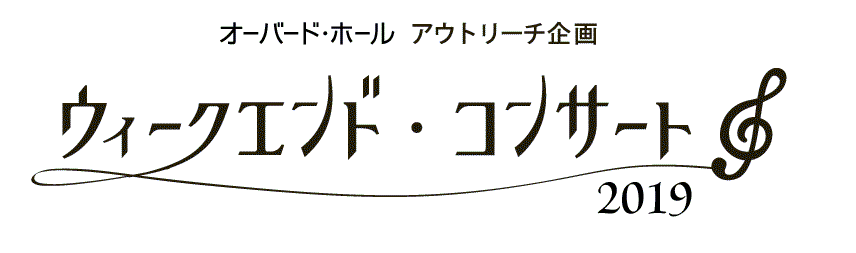 【 コンサート開催可能日 】出演可能な日程すべてに○をつけてください。＊上演時間＝演奏・トーク・休憩を交え、1時間15分程度でお願いします。＊開演時間＝金曜日は午後7時、土・日・祝日は午後2時または午後7時の予定です。貴団体ＰＲ（各地区主催者様へのアピールをお願いします。）　　　　　　　　　　　　　　　　　　　　　　　　　　　　　　　　　　　※裏面も必ずご記入ください。メンバー出演者　　　　　　　　　　　名　　（うち　大学生以下　　　　名）スタッフ　　　　　　　　　　名音楽ジャンル、楽器構成曲目例、プログラム構成案会場ピアノ使用　　　　　あり　・　なし　　（どちらかに○をつけてください）持ち込み機材、会場で必要な機材等あればご記入くださいＵＲＬ（貴団体 webサイト、Facebook、ブログ等あればお知らせください）以下の資料を添付してください①　貴団体のPR写真　1～2枚（演奏会の様子など。写真もしくはデータをお送りください） ②　活動状況のわかる資料（過去の演奏会プログラム、新聞記事の写しなどを添付してください）2019年6月7日（金）必着　　郵送または、メールにてお申し込みください。〒930-0858　富山市牛島町9-28　 （公財）富山市民文化事業団　総務企画課　E-mail :  kikaku1@aubade.or.jp出演団体名フリガナ団体設立年月代表者氏名フリガナフリガナフリガナ連絡先住所　　　　　　　　　　　　　　（※代表者と異なる場合  氏名                        )　　　　　　　　　　　　　　（※代表者と異なる場合  氏名                        )　　　　　　　　　　　　　　（※代表者と異なる場合  氏名                        )ＴＥＬ※日中ご連絡可能な電話番号ＦＡＸＥメール※パソコンのメール受信可能なアドレス月日日希望月日日希望月日日希望9月6日金10月4日金11月8日金9月13日金10月5日土11月15日金9月14日土10月6日日11月16日土9月15日日10月11日金11月22日金9月16日月(祝)10月12日土11月23日土9月20日金10月13日日11月24日日9月2２日日10月14日月(祝)11月29日金9月23日月(祝)10月25日金11月30日土9月28日土10月26日土11月9月29日日10月27日日12月1日日9月10月12月